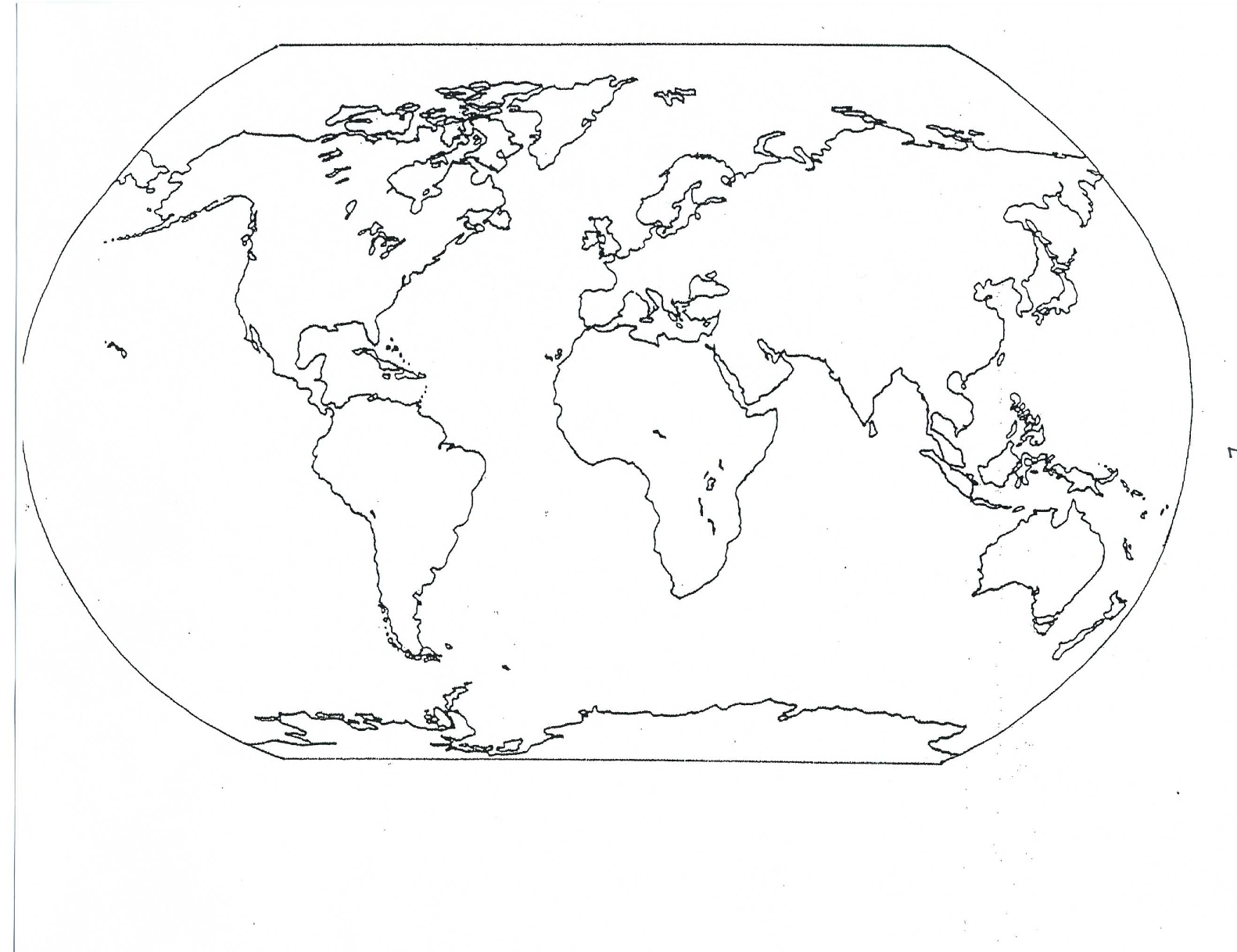 World Map AssignmentWrite your name and segment on the upper right hand corner of your paper.On your copy of the world map, please label the following continents: North America, South America, Antarctica, Africa, Asia, Europe, AustraliaOn your copy of the world map, please label the following oceans: Arctic Ocean, Southern Ocean, Pacific Ocean, Atlantic Ocean, Indian OceanColor each continent a different color (the name must be visible still!)Neatly color the oceans blueTurn in your assignment!Please remember to complete your work accurately and neatly…do great work!World Map AssignmentWrite your name and segment on the upper right hand corner of your paper.On your copy of the world map, please label the following continents: North America, South America, Antarctica, Africa, Asia, Europe, AustraliaOn your copy of the world map, please label the following oceans: Arctic Ocean, Southern Ocean, Pacific Ocean, Atlantic Ocean, Indian OceanColor each continent a different color (the name must be visible still!)Neatly color the oceans blueTurn in your assignment!Please remember to complete your work accurately and neatly…do great work!World Map AssignmentWrite your name and segment on the upper right hand corner of your paper.On your copy of the world map, please label the following continents: North America, South America, Antarctica, Africa, Asia, Europe, AustraliaOn your copy of the world map, please label the following oceans: Arctic Ocean, Southern Ocean, Pacific Ocean, Atlantic Ocean, Indian OceanColor each continent a different color (the name must be visible still!)Neatly color the oceans blueTurn in your assignment!Please remember to complete your work accurately and neatly…do great work!